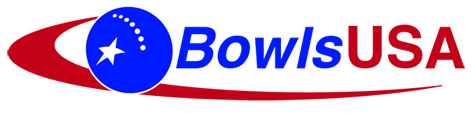 2018 Grant ProgramFor the third year in a row, Bowls USA has participated in “loyalty programs” and “incentives” for 100% Bowls USA clubs. The Grant Program has been the appropriate way to “give back” to those clubs that support Bowls USA. A committee, consisting of Alice Birkinshaw, BowlsUSA Treasurer; Ginger Harris, Councilor (PIMD); and Glorianne Mather, Councilor (CED), administered the program for 2018. We are pleased to report that 22 clubs from 6 divisions expressed interest and will be receiving funding in 2018. Grant funds may be used for projects that are intended to attract new members or to improve the playing experience of the club. We also specified that funds could not be used for food and/or refreshments. The total amount of grant funds available for 2018 is $10,000. Twenty-two clubs requested grants totaling $26,000.Grant Recipients2018 PIMD - 6 clubs Oakland-$500 Contract with an outside agency to do the deep tining aeration of one of 3 greens with help from club volunteers Berkeley-$400 Replace lawn tools and 8 new rakes Palo Alto-$400 Lights for night bowling Sunnyvale-$300 Scoreboards and used bowlsSan Jose-$400 Bowls for lessons and new bowlers and Promotional materials San Francisco-$500 42 foot mats and 7scoreboards Southwest - 6 clubs Long Beach-$400 Promotions and Recruitment Santa Barbara-$300 Promotions, small business cards and website Oxnard Joslyn-400 Purchase smaller bowls and rink markers Oaks North-$800 Make area around greens safer and less congested Santa Monica-$400 Recruitment and retention San Diego-$500 Laser Leveling of North Green to eliminate uneven playing surface South East - 5 clubs Clearwater-$400 Replace equipment and recruitment Asheville-$800 Complete work on new green Mt. Dora-$400 Repair rink irrigation system Lakeland-$300 Clean playing carpet Sun City-$400 Prep for US ChampionshipsNorth East - 2 clubs Frick Park-$300 Umbrellas for shade and place to store them Sunrise-$300 Purchase new training bowls Central - 1 club Milwaukee-$800 Replace rotted wooden banks to meet modern standards Northwest - 2 clubsPortland-$500 Equipment for indoor rinks to continue youth lessons Jefferson Park-$500 Support outreach with new and updated Web Page, replace mats BowlsUSA is stronger because of the support of all of its members, and we hope that these funds will help 100% clubs share our sport with our communities.